Where & Why Did the First Cities and States AppearAs you watch the video, answer the following questions about our early city and states.QuestionsNotesWhere & why did the first cities and states appear?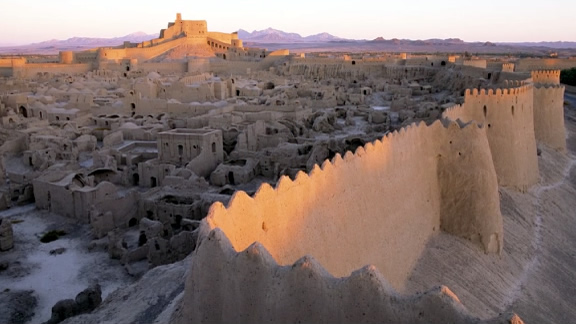 Part I

1.) 0:55 Why does David Christian claim that increasing complexity depends on agriculture?
2.) 2:00 What was the “secondary products revolution” and why was it so important to the spread of agriculture and the growth of cities and states?Part II

3.) 3:34 What is an agrarian civilization?
4.) 3:50 Where did the first agrarian societies develop?

5.) 5:02 Why does David Christian say that "surpluses" are the key to cities?
6.) 5:30 Why does Christian argue that cities needed a "coordinating mechanism"?
Part III

7.)  7:22 What are the characteristics that all agrarian civilizations share?8.) 8:05 Why does David Christian make the claim that writing accelerated collective learning? Do you agree with him?
Summary: Summary: 